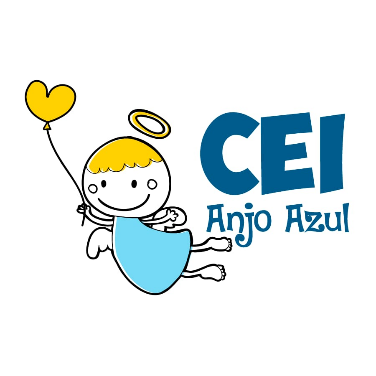 CENTRO DE EDUCAÇÃO INFANTIL ANJO AZULRua 31 de Março/nº 1508Lacerdópolis – SCCEP: 89660 000 Fone: (49) 3552 0279Coordenadora: Marizane Dall’OrsolettaE mail: ceianjoazullacerdopolis@gmail.com Blog: www.ceianjoazul.blogspot.comARTES – PROFESSORA ANA CAROLINE SEMANA: 01/06 Á 05/06( 2 HORAS SEMANAIS- PLATAFORMA/WHATSAPP)MATERNAL llSUGESTÃO DE ATIVIDADE ARTE COM JORNALVAMOS CRIAR UM ANIMALZINHO FEITO COM JORNAL, HOJE VAMOS CRIAR UM CACHORRINHO, RECORTE DO SEU JEITO PEDACINHOS DE JORNAL FORMANDO, ORELHAS, CABEÇA, OLHOS, BOCA E NARIZ  E COLE NUMA FOLHA  DE PAPEL.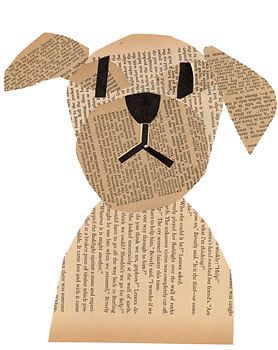 